Polish Cadets of Buffalo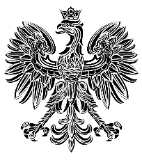 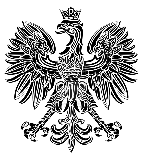 New & renewal Membership Application 2016Please fill out the application and email it to PolishCadetsofBuffalo@Gmail.com. All information provided will be kept confidential and for club use only. The information provided will help us better create programs and events for you and your family to enjoy. Any questions please feel free to contact us. Thank You!Polish Cadets of Buffalo – 927 Grant Street, Buffalo, New York, 14207 Phone: (716) 875-3211 – Email: PolishCadetsofBuffalo@Gmail.comPolish Cadets of BuffaloNew & renewal Membership Application 2016Please fill out the application and email it to PolishCadetsofBuffalo@Gmail.com. All information provided will be kept confidential and for club use only. The information provided will help us better create programs and events for you and your family to enjoy. Any questions please feel free to contact us. Thank You!Polish Cadets of Buffalo – 927 Grant Street, Buffalo, New York, 14207 Phone: (716) 875-3211 – Email: PolishCadetsofBuffalo@Gmail.comPolish Cadets of BuffaloNew & renewal Membership Application 2016Please fill out the application and email it to PolishCadetsofBuffalo@Gmail.com. All information provided will be kept confidential and for club use only. The information provided will help us better create programs and events for you and your family to enjoy. Any questions please feel free to contact us. Thank You!Polish Cadets of Buffalo – 927 Grant Street, Buffalo, New York, 14207 Phone: (716) 875-3211 – Email: PolishCadetsofBuffalo@Gmail.comPolish Cadets of BuffaloNew & renewal Membership Application 2016Please fill out the application and email it to PolishCadetsofBuffalo@Gmail.com. All information provided will be kept confidential and for club use only. The information provided will help us better create programs and events for you and your family to enjoy. Any questions please feel free to contact us. Thank You!Polish Cadets of Buffalo – 927 Grant Street, Buffalo, New York, 14207 Phone: (716) 875-3211 – Email: PolishCadetsofBuffalo@Gmail.comPolish Cadets of BuffaloNew & renewal Membership Application 2016Please fill out the application and email it to PolishCadetsofBuffalo@Gmail.com. All information provided will be kept confidential and for club use only. The information provided will help us better create programs and events for you and your family to enjoy. Any questions please feel free to contact us. Thank You!Polish Cadets of Buffalo – 927 Grant Street, Buffalo, New York, 14207 Phone: (716) 875-3211 – Email: PolishCadetsofBuffalo@Gmail.comPolish Cadets of BuffaloNew & renewal Membership Application 2016Please fill out the application and email it to PolishCadetsofBuffalo@Gmail.com. All information provided will be kept confidential and for club use only. The information provided will help us better create programs and events for you and your family to enjoy. Any questions please feel free to contact us. Thank You!Polish Cadets of Buffalo – 927 Grant Street, Buffalo, New York, 14207 Phone: (716) 875-3211 – Email: PolishCadetsofBuffalo@Gmail.comPolish Cadets of BuffaloNew & renewal Membership Application 2016Please fill out the application and email it to PolishCadetsofBuffalo@Gmail.com. All information provided will be kept confidential and for club use only. The information provided will help us better create programs and events for you and your family to enjoy. Any questions please feel free to contact us. Thank You!Polish Cadets of Buffalo – 927 Grant Street, Buffalo, New York, 14207 Phone: (716) 875-3211 – Email: PolishCadetsofBuffalo@Gmail.comPolish Cadets of BuffaloNew & renewal Membership Application 2016Please fill out the application and email it to PolishCadetsofBuffalo@Gmail.com. All information provided will be kept confidential and for club use only. The information provided will help us better create programs and events for you and your family to enjoy. Any questions please feel free to contact us. Thank You!Polish Cadets of Buffalo – 927 Grant Street, Buffalo, New York, 14207 Phone: (716) 875-3211 – Email: PolishCadetsofBuffalo@Gmail.comPolish Cadets of BuffaloNew & renewal Membership Application 2016Please fill out the application and email it to PolishCadetsofBuffalo@Gmail.com. All information provided will be kept confidential and for club use only. The information provided will help us better create programs and events for you and your family to enjoy. Any questions please feel free to contact us. Thank You!Polish Cadets of Buffalo – 927 Grant Street, Buffalo, New York, 14207 Phone: (716) 875-3211 – Email: PolishCadetsofBuffalo@Gmail.comPolish Cadets of BuffaloNew & renewal Membership Application 2016Please fill out the application and email it to PolishCadetsofBuffalo@Gmail.com. All information provided will be kept confidential and for club use only. The information provided will help us better create programs and events for you and your family to enjoy. Any questions please feel free to contact us. Thank You!Polish Cadets of Buffalo – 927 Grant Street, Buffalo, New York, 14207 Phone: (716) 875-3211 – Email: PolishCadetsofBuffalo@Gmail.comPolish Cadets of BuffaloNew & renewal Membership Application 2016Please fill out the application and email it to PolishCadetsofBuffalo@Gmail.com. All information provided will be kept confidential and for club use only. The information provided will help us better create programs and events for you and your family to enjoy. Any questions please feel free to contact us. Thank You!Polish Cadets of Buffalo – 927 Grant Street, Buffalo, New York, 14207 Phone: (716) 875-3211 – Email: PolishCadetsofBuffalo@Gmail.comPolish Cadets of BuffaloNew & renewal Membership Application 2016Please fill out the application and email it to PolishCadetsofBuffalo@Gmail.com. All information provided will be kept confidential and for club use only. The information provided will help us better create programs and events for you and your family to enjoy. Any questions please feel free to contact us. Thank You!Polish Cadets of Buffalo – 927 Grant Street, Buffalo, New York, 14207 Phone: (716) 875-3211 – Email: PolishCadetsofBuffalo@Gmail.comPolish Cadets of BuffaloNew & renewal Membership Application 2016Please fill out the application and email it to PolishCadetsofBuffalo@Gmail.com. All information provided will be kept confidential and for club use only. The information provided will help us better create programs and events for you and your family to enjoy. Any questions please feel free to contact us. Thank You!Polish Cadets of Buffalo – 927 Grant Street, Buffalo, New York, 14207 Phone: (716) 875-3211 – Email: PolishCadetsofBuffalo@Gmail.comPolish Cadets of BuffaloNew & renewal Membership Application 2016Please fill out the application and email it to PolishCadetsofBuffalo@Gmail.com. All information provided will be kept confidential and for club use only. The information provided will help us better create programs and events for you and your family to enjoy. Any questions please feel free to contact us. Thank You!Polish Cadets of Buffalo – 927 Grant Street, Buffalo, New York, 14207 Phone: (716) 875-3211 – Email: PolishCadetsofBuffalo@Gmail.comPolish Cadets of BuffaloNew & renewal Membership Application 2016Please fill out the application and email it to PolishCadetsofBuffalo@Gmail.com. All information provided will be kept confidential and for club use only. The information provided will help us better create programs and events for you and your family to enjoy. Any questions please feel free to contact us. Thank You!Polish Cadets of Buffalo – 927 Grant Street, Buffalo, New York, 14207 Phone: (716) 875-3211 – Email: PolishCadetsofBuffalo@Gmail.comPolish Cadets of BuffaloNew & renewal Membership Application 2016Please fill out the application and email it to PolishCadetsofBuffalo@Gmail.com. All information provided will be kept confidential and for club use only. The information provided will help us better create programs and events for you and your family to enjoy. Any questions please feel free to contact us. Thank You!Polish Cadets of Buffalo – 927 Grant Street, Buffalo, New York, 14207 Phone: (716) 875-3211 – Email: PolishCadetsofBuffalo@Gmail.comPolish Cadets of BuffaloNew & renewal Membership Application 2016Please fill out the application and email it to PolishCadetsofBuffalo@Gmail.com. All information provided will be kept confidential and for club use only. The information provided will help us better create programs and events for you and your family to enjoy. Any questions please feel free to contact us. Thank You!Polish Cadets of Buffalo – 927 Grant Street, Buffalo, New York, 14207 Phone: (716) 875-3211 – Email: PolishCadetsofBuffalo@Gmail.comPolish Cadets of BuffaloNew & renewal Membership Application 2016Please fill out the application and email it to PolishCadetsofBuffalo@Gmail.com. All information provided will be kept confidential and for club use only. The information provided will help us better create programs and events for you and your family to enjoy. Any questions please feel free to contact us. Thank You!Polish Cadets of Buffalo – 927 Grant Street, Buffalo, New York, 14207 Phone: (716) 875-3211 – Email: PolishCadetsofBuffalo@Gmail.comPolish Cadets of BuffaloNew & renewal Membership Application 2016Please fill out the application and email it to PolishCadetsofBuffalo@Gmail.com. All information provided will be kept confidential and for club use only. The information provided will help us better create programs and events for you and your family to enjoy. Any questions please feel free to contact us. Thank You!Polish Cadets of Buffalo – 927 Grant Street, Buffalo, New York, 14207 Phone: (716) 875-3211 – Email: PolishCadetsofBuffalo@Gmail.comPolish Cadets of BuffaloNew & renewal Membership Application 2016Please fill out the application and email it to PolishCadetsofBuffalo@Gmail.com. All information provided will be kept confidential and for club use only. The information provided will help us better create programs and events for you and your family to enjoy. Any questions please feel free to contact us. Thank You!Polish Cadets of Buffalo – 927 Grant Street, Buffalo, New York, 14207 Phone: (716) 875-3211 – Email: PolishCadetsofBuffalo@Gmail.comApplicant InformationApplicant InformationApplicant InformationApplicant InformationApplicant InformationApplicant InformationApplicant InformationApplicant InformationApplicant InformationApplicant InformationApplicant InformationApplicant InformationApplicant InformationApplicant InformationApplicant InformationApplicant InformationApplicant InformationApplicant InformationApplicant InformationApplicant InformationName:Name:Name:Name:Name:Name:Name:Name:Name:Name:Name:Name:Name:Name:Name:Name:Name:Name:Name:Name:Date of birth:Date of birth:Date of birth:Date of birth:Date of birth:Date of birth:Email:Email:Email:Email:Email:Email:Email:Email:Email:Phone:Phone:Phone:Phone:Phone:Current address:Current address:Current address:Current address:Current address:Current address:Current address:Current address:Current address:Current address:Current address:Current address:Current address:Current address:Current address:Current address:Current address:Current address:Current address:Current address:City:City:City:City:City:City:State:State:State:State:State:State:State:State:State:ZIP Code:ZIP Code:ZIP Code:ZIP Code:ZIP Code:Employment Information Employment Information Employment Information Employment Information Employment Information Employment Information Employment Information Employment Information Employment Information Employment Information Employment Information Employment Information Employment Information Employment Information Employment Information Employment Information Employment Information Employment Information Employment Information Employment Information Current employer:Current employer:Current employer:Current employer:Current employer:Current employer:Current employer:Current employer:Current employer:Current employer:Current employer:Current employer:Current employer:Current employer:Current employer:Current employer:Current employer:Current employer:Current employer:Current employer:Occupation:Occupation:Occupation:Occupation:Occupation:Occupation:Occupation:Occupation:Occupation:Occupation:Occupation:Occupation:Occupation:Occupation:Occupation:How long?How long?How long?How long?How long?Emergency ContactEmergency ContactEmergency ContactEmergency ContactEmergency ContactEmergency ContactEmergency ContactEmergency ContactEmergency ContactEmergency ContactEmergency ContactEmergency ContactEmergency ContactEmergency ContactEmergency ContactEmergency ContactEmergency ContactEmergency ContactEmergency ContactEmergency ContactName of a relative not residing with you:Name of a relative not residing with you:Name of a relative not residing with you:Name of a relative not residing with you:Name of a relative not residing with you:Name of a relative not residing with you:Name of a relative not residing with you:Name of a relative not residing with you:Name of a relative not residing with you:Name of a relative not residing with you:Name of a relative not residing with you:Name of a relative not residing with you:Name of a relative not residing with you:Name of a relative not residing with you:Name of a relative not residing with you:Name of a relative not residing with you:Name of a relative not residing with you:Name of a relative not residing with you:Name of a relative not residing with you:Name of a relative not residing with you:Address:Address:Address:Address:Address:Address:Address:Address:Address:Address:Address:Address:Address:Address:Address:Phone:Phone:Phone:Phone:Phone:City:City:City:City:City:City:State:State:State:State:State:State:State:State:State:ZIP Code:ZIP Code:ZIP Code:ZIP Code:ZIP Code:Relationship:Relationship:Relationship:Relationship:Relationship:Relationship:Relationship:Relationship:Relationship:Relationship:Relationship:Relationship:Relationship:Relationship:Relationship:Relationship:Relationship:Relationship:Relationship:Relationship:Spouse Information if joint membershipSpouse Information if joint membershipSpouse Information if joint membershipSpouse Information if joint membershipSpouse Information if joint membershipSpouse Information if joint membershipSpouse Information if joint membershipSpouse Information if joint membershipSpouse Information if joint membershipSpouse Information if joint membershipSpouse Information if joint membershipSpouse Information if joint membershipSpouse Information if joint membershipSpouse Information if joint membershipSpouse Information if joint membershipSpouse Information if joint membershipSpouse Information if joint membershipSpouse Information if joint membershipSpouse Information if joint membershipSpouse Information if joint membershipName:Name:Name:Name:Name:Name:Name:Name:Name:Name:Name:Name:Name:Name:Name:Name:Name:Name:Name:Name:Date of birth:Date of birth:Date of birth:Date of birth:Date of birth:Date of birth:Email:Email:Email:Email:Email:Email:Email:Email:Email:Phone:Phone:Phone:Phone:Phone:Spouse Employment InformationSpouse Employment InformationSpouse Employment InformationSpouse Employment InformationSpouse Employment InformationSpouse Employment InformationSpouse Employment InformationSpouse Employment InformationSpouse Employment InformationSpouse Employment InformationSpouse Employment InformationSpouse Employment InformationSpouse Employment InformationSpouse Employment InformationSpouse Employment InformationSpouse Employment InformationSpouse Employment InformationSpouse Employment InformationSpouse Employment InformationSpouse Employment InformationCurrent employer:Current employer:Current employer:Current employer:Current employer:Current employer:Current employer:Current employer:Current employer:Current employer:Current employer:Current employer:Current employer:Current employer:Current employer:Current employer:Current employer:Current employer:Current employer:Current employer:Occupation:Occupation:Occupation:Occupation:Occupation:Occupation:Occupation:Occupation:Occupation:Occupation:Occupation:Occupation:Occupation:Occupation:Occupation:How long?How long?How long?How long?How long?Children (Optional)Children (Optional)Children (Optional)Children (Optional)Children (Optional)Children (Optional)Children (Optional)Children (Optional)Children (Optional)Children (Optional)Children (Optional)Children (Optional)Children (Optional)Children (Optional)Children (Optional)Children (Optional)Children (Optional)Children (Optional)Children (Optional)Children (Optional)Name Name Name Name Name AgeAgeNameNameNameNameNameNameNameAgeAgeNameNameNameNameNameAgeAgeNameNameNameNameNameNameNameAgeAgeInterestInterestInterestInterestInterestInterestInterestInterestInterestInterestInterestInterestInterestInterestInterestInterestInterestInterestInterestInterestHow did you hear about the Polish Cadets?How did you hear about the Polish Cadets?How did you hear about the Polish Cadets?How did you hear about the Polish Cadets?How did you hear about the Polish Cadets?How did you hear about the Polish Cadets?How did you hear about the Polish Cadets?How did you hear about the Polish Cadets?How did you hear about the Polish Cadets?How did you hear about the Polish Cadets?How did you hear about the Polish Cadets?How did you hear about the Polish Cadets?How did you hear about the Polish Cadets?How did you hear about the Polish Cadets?How did you hear about the Polish Cadets?How did you hear about the Polish Cadets?How did you hear about the Polish Cadets?How did you hear about the Polish Cadets?How did you hear about the Polish Cadets?How did you hear about the Polish Cadets?What are your expectations of the Polish Cadets?What are your expectations of the Polish Cadets?What are your expectations of the Polish Cadets?What are your expectations of the Polish Cadets?What are your expectations of the Polish Cadets?What are your expectations of the Polish Cadets?What are your expectations of the Polish Cadets?What are your expectations of the Polish Cadets?What are your expectations of the Polish Cadets?What are your expectations of the Polish Cadets?What are your expectations of the Polish Cadets?What are your expectations of the Polish Cadets?What are your expectations of the Polish Cadets?What are your expectations of the Polish Cadets?What are your expectations of the Polish Cadets?What are your expectations of the Polish Cadets?What are your expectations of the Polish Cadets?What are your expectations of the Polish Cadets?What are your expectations of the Polish Cadets?What are your expectations of the Polish Cadets?What are your interest and hobbies?What are your interest and hobbies?What are your interest and hobbies?What are your interest and hobbies?What are your interest and hobbies?What are your interest and hobbies?What are your interest and hobbies?What are your interest and hobbies?What are your interest and hobbies?What are your interest and hobbies?What are your interest and hobbies?What are your interest and hobbies?What are your interest and hobbies?What are your interest and hobbies?What are your interest and hobbies?What are your interest and hobbies?What are your interest and hobbies?What are your interest and hobbies?What are your interest and hobbies?What are your interest and hobbies?Membership Type (Place an “x” next to it)Membership Type (Place an “x” next to it)Membership Type (Place an “x” next to it)Membership Type (Place an “x” next to it)Membership Type (Place an “x” next to it)Membership Type (Place an “x” next to it)Membership Type (Place an “x” next to it)Membership Type (Place an “x” next to it)Membership Type (Place an “x” next to it)Membership Type (Place an “x” next to it)Membership Type (Place an “x” next to it)Membership Type (Place an “x” next to it)Membership Type (Place an “x” next to it)Membership Type (Place an “x” next to it)Membership Type (Place an “x” next to it)Membership Type (Place an “x” next to it)Membership Type (Place an “x” next to it)Membership Type (Place an “x” next to it)Membership Type (Place an “x” next to it)Membership Type (Place an “x” next to it)Single – Over 18Single – Over 18Couple – Same HouseCouple – Same HouseCouple – Same HouseCouple – Same HouseCouple – Same HouseStudent (Student ID Required)Student (Student ID Required)Student (Student ID Required)Student (Student ID Required)Single Retired – Over 65Single Retired – Over 65Retired – Over 65Retired – Over 65Retired – Over 65Retired – Over 65Retired – Over 65Membership dues are payable annuallyMembership dues are payable annuallyMembership dues are payable annuallyMembership dues are payable annuallyMembership dues are payable annuallyMembership dues are payable annuallyMembership dues are payable annuallyMembership dues are payable annuallyDECLARATIONDECLARATIONDECLARATIONDECLARATIONDECLARATIONDECLARATIONDECLARATIONDECLARATIONDECLARATIONDECLARATIONDECLARATIONDECLARATIONDECLARATIONDECLARATIONDECLARATIONDECLARATIONDECLARATIONDECLARATIONDECLARATIONDECLARATIONI/We do herby petition the Polish Cadets of Buffalo to accept this application as my/our formal request for membership and respectfully request that it be given consideration by the Board of Directors without delay. I/We understand that the decision to approve, or decline this application, shall rest entirely with the current Board of Directors and be considered final.I/We declare that all information provided by me/us is true. Upon approval of this application and acceptance into the Polish Cadets of Buffalo, I/we pledge to uphold the Polish Cadets constitution, by-laws and standing rules, to treat my fellow members with respect, to actively promote the club, to support club programs and activities. I/We pledge to govern myself/ourselves accordingly in all matters related to the Polish Cadets of Buffalo. I/We do herby petition the Polish Cadets of Buffalo to accept this application as my/our formal request for membership and respectfully request that it be given consideration by the Board of Directors without delay. I/We understand that the decision to approve, or decline this application, shall rest entirely with the current Board of Directors and be considered final.I/We declare that all information provided by me/us is true. Upon approval of this application and acceptance into the Polish Cadets of Buffalo, I/we pledge to uphold the Polish Cadets constitution, by-laws and standing rules, to treat my fellow members with respect, to actively promote the club, to support club programs and activities. I/We pledge to govern myself/ourselves accordingly in all matters related to the Polish Cadets of Buffalo. I/We do herby petition the Polish Cadets of Buffalo to accept this application as my/our formal request for membership and respectfully request that it be given consideration by the Board of Directors without delay. I/We understand that the decision to approve, or decline this application, shall rest entirely with the current Board of Directors and be considered final.I/We declare that all information provided by me/us is true. Upon approval of this application and acceptance into the Polish Cadets of Buffalo, I/we pledge to uphold the Polish Cadets constitution, by-laws and standing rules, to treat my fellow members with respect, to actively promote the club, to support club programs and activities. I/We pledge to govern myself/ourselves accordingly in all matters related to the Polish Cadets of Buffalo. I/We do herby petition the Polish Cadets of Buffalo to accept this application as my/our formal request for membership and respectfully request that it be given consideration by the Board of Directors without delay. I/We understand that the decision to approve, or decline this application, shall rest entirely with the current Board of Directors and be considered final.I/We declare that all information provided by me/us is true. Upon approval of this application and acceptance into the Polish Cadets of Buffalo, I/we pledge to uphold the Polish Cadets constitution, by-laws and standing rules, to treat my fellow members with respect, to actively promote the club, to support club programs and activities. I/We pledge to govern myself/ourselves accordingly in all matters related to the Polish Cadets of Buffalo. I/We do herby petition the Polish Cadets of Buffalo to accept this application as my/our formal request for membership and respectfully request that it be given consideration by the Board of Directors without delay. I/We understand that the decision to approve, or decline this application, shall rest entirely with the current Board of Directors and be considered final.I/We declare that all information provided by me/us is true. Upon approval of this application and acceptance into the Polish Cadets of Buffalo, I/we pledge to uphold the Polish Cadets constitution, by-laws and standing rules, to treat my fellow members with respect, to actively promote the club, to support club programs and activities. I/We pledge to govern myself/ourselves accordingly in all matters related to the Polish Cadets of Buffalo. I/We do herby petition the Polish Cadets of Buffalo to accept this application as my/our formal request for membership and respectfully request that it be given consideration by the Board of Directors without delay. I/We understand that the decision to approve, or decline this application, shall rest entirely with the current Board of Directors and be considered final.I/We declare that all information provided by me/us is true. Upon approval of this application and acceptance into the Polish Cadets of Buffalo, I/we pledge to uphold the Polish Cadets constitution, by-laws and standing rules, to treat my fellow members with respect, to actively promote the club, to support club programs and activities. I/We pledge to govern myself/ourselves accordingly in all matters related to the Polish Cadets of Buffalo. I/We do herby petition the Polish Cadets of Buffalo to accept this application as my/our formal request for membership and respectfully request that it be given consideration by the Board of Directors without delay. I/We understand that the decision to approve, or decline this application, shall rest entirely with the current Board of Directors and be considered final.I/We declare that all information provided by me/us is true. Upon approval of this application and acceptance into the Polish Cadets of Buffalo, I/we pledge to uphold the Polish Cadets constitution, by-laws and standing rules, to treat my fellow members with respect, to actively promote the club, to support club programs and activities. I/We pledge to govern myself/ourselves accordingly in all matters related to the Polish Cadets of Buffalo. I/We do herby petition the Polish Cadets of Buffalo to accept this application as my/our formal request for membership and respectfully request that it be given consideration by the Board of Directors without delay. I/We understand that the decision to approve, or decline this application, shall rest entirely with the current Board of Directors and be considered final.I/We declare that all information provided by me/us is true. Upon approval of this application and acceptance into the Polish Cadets of Buffalo, I/we pledge to uphold the Polish Cadets constitution, by-laws and standing rules, to treat my fellow members with respect, to actively promote the club, to support club programs and activities. I/We pledge to govern myself/ourselves accordingly in all matters related to the Polish Cadets of Buffalo. I/We do herby petition the Polish Cadets of Buffalo to accept this application as my/our formal request for membership and respectfully request that it be given consideration by the Board of Directors without delay. I/We understand that the decision to approve, or decline this application, shall rest entirely with the current Board of Directors and be considered final.I/We declare that all information provided by me/us is true. Upon approval of this application and acceptance into the Polish Cadets of Buffalo, I/we pledge to uphold the Polish Cadets constitution, by-laws and standing rules, to treat my fellow members with respect, to actively promote the club, to support club programs and activities. I/We pledge to govern myself/ourselves accordingly in all matters related to the Polish Cadets of Buffalo. I/We do herby petition the Polish Cadets of Buffalo to accept this application as my/our formal request for membership and respectfully request that it be given consideration by the Board of Directors without delay. I/We understand that the decision to approve, or decline this application, shall rest entirely with the current Board of Directors and be considered final.I/We declare that all information provided by me/us is true. Upon approval of this application and acceptance into the Polish Cadets of Buffalo, I/we pledge to uphold the Polish Cadets constitution, by-laws and standing rules, to treat my fellow members with respect, to actively promote the club, to support club programs and activities. I/We pledge to govern myself/ourselves accordingly in all matters related to the Polish Cadets of Buffalo. I/We do herby petition the Polish Cadets of Buffalo to accept this application as my/our formal request for membership and respectfully request that it be given consideration by the Board of Directors without delay. I/We understand that the decision to approve, or decline this application, shall rest entirely with the current Board of Directors and be considered final.I/We declare that all information provided by me/us is true. Upon approval of this application and acceptance into the Polish Cadets of Buffalo, I/we pledge to uphold the Polish Cadets constitution, by-laws and standing rules, to treat my fellow members with respect, to actively promote the club, to support club programs and activities. I/We pledge to govern myself/ourselves accordingly in all matters related to the Polish Cadets of Buffalo. I/We do herby petition the Polish Cadets of Buffalo to accept this application as my/our formal request for membership and respectfully request that it be given consideration by the Board of Directors without delay. I/We understand that the decision to approve, or decline this application, shall rest entirely with the current Board of Directors and be considered final.I/We declare that all information provided by me/us is true. Upon approval of this application and acceptance into the Polish Cadets of Buffalo, I/we pledge to uphold the Polish Cadets constitution, by-laws and standing rules, to treat my fellow members with respect, to actively promote the club, to support club programs and activities. I/We pledge to govern myself/ourselves accordingly in all matters related to the Polish Cadets of Buffalo. I/We do herby petition the Polish Cadets of Buffalo to accept this application as my/our formal request for membership and respectfully request that it be given consideration by the Board of Directors without delay. I/We understand that the decision to approve, or decline this application, shall rest entirely with the current Board of Directors and be considered final.I/We declare that all information provided by me/us is true. Upon approval of this application and acceptance into the Polish Cadets of Buffalo, I/we pledge to uphold the Polish Cadets constitution, by-laws and standing rules, to treat my fellow members with respect, to actively promote the club, to support club programs and activities. I/We pledge to govern myself/ourselves accordingly in all matters related to the Polish Cadets of Buffalo. I/We do herby petition the Polish Cadets of Buffalo to accept this application as my/our formal request for membership and respectfully request that it be given consideration by the Board of Directors without delay. I/We understand that the decision to approve, or decline this application, shall rest entirely with the current Board of Directors and be considered final.I/We declare that all information provided by me/us is true. Upon approval of this application and acceptance into the Polish Cadets of Buffalo, I/we pledge to uphold the Polish Cadets constitution, by-laws and standing rules, to treat my fellow members with respect, to actively promote the club, to support club programs and activities. I/We pledge to govern myself/ourselves accordingly in all matters related to the Polish Cadets of Buffalo. I/We do herby petition the Polish Cadets of Buffalo to accept this application as my/our formal request for membership and respectfully request that it be given consideration by the Board of Directors without delay. I/We understand that the decision to approve, or decline this application, shall rest entirely with the current Board of Directors and be considered final.I/We declare that all information provided by me/us is true. Upon approval of this application and acceptance into the Polish Cadets of Buffalo, I/we pledge to uphold the Polish Cadets constitution, by-laws and standing rules, to treat my fellow members with respect, to actively promote the club, to support club programs and activities. I/We pledge to govern myself/ourselves accordingly in all matters related to the Polish Cadets of Buffalo. I/We do herby petition the Polish Cadets of Buffalo to accept this application as my/our formal request for membership and respectfully request that it be given consideration by the Board of Directors without delay. I/We understand that the decision to approve, or decline this application, shall rest entirely with the current Board of Directors and be considered final.I/We declare that all information provided by me/us is true. Upon approval of this application and acceptance into the Polish Cadets of Buffalo, I/we pledge to uphold the Polish Cadets constitution, by-laws and standing rules, to treat my fellow members with respect, to actively promote the club, to support club programs and activities. I/We pledge to govern myself/ourselves accordingly in all matters related to the Polish Cadets of Buffalo. I/We do herby petition the Polish Cadets of Buffalo to accept this application as my/our formal request for membership and respectfully request that it be given consideration by the Board of Directors without delay. I/We understand that the decision to approve, or decline this application, shall rest entirely with the current Board of Directors and be considered final.I/We declare that all information provided by me/us is true. Upon approval of this application and acceptance into the Polish Cadets of Buffalo, I/we pledge to uphold the Polish Cadets constitution, by-laws and standing rules, to treat my fellow members with respect, to actively promote the club, to support club programs and activities. I/We pledge to govern myself/ourselves accordingly in all matters related to the Polish Cadets of Buffalo. I/We do herby petition the Polish Cadets of Buffalo to accept this application as my/our formal request for membership and respectfully request that it be given consideration by the Board of Directors without delay. I/We understand that the decision to approve, or decline this application, shall rest entirely with the current Board of Directors and be considered final.I/We declare that all information provided by me/us is true. Upon approval of this application and acceptance into the Polish Cadets of Buffalo, I/we pledge to uphold the Polish Cadets constitution, by-laws and standing rules, to treat my fellow members with respect, to actively promote the club, to support club programs and activities. I/We pledge to govern myself/ourselves accordingly in all matters related to the Polish Cadets of Buffalo. I/We do herby petition the Polish Cadets of Buffalo to accept this application as my/our formal request for membership and respectfully request that it be given consideration by the Board of Directors without delay. I/We understand that the decision to approve, or decline this application, shall rest entirely with the current Board of Directors and be considered final.I/We declare that all information provided by me/us is true. Upon approval of this application and acceptance into the Polish Cadets of Buffalo, I/we pledge to uphold the Polish Cadets constitution, by-laws and standing rules, to treat my fellow members with respect, to actively promote the club, to support club programs and activities. I/We pledge to govern myself/ourselves accordingly in all matters related to the Polish Cadets of Buffalo. I/We do herby petition the Polish Cadets of Buffalo to accept this application as my/our formal request for membership and respectfully request that it be given consideration by the Board of Directors without delay. I/We understand that the decision to approve, or decline this application, shall rest entirely with the current Board of Directors and be considered final.I/We declare that all information provided by me/us is true. Upon approval of this application and acceptance into the Polish Cadets of Buffalo, I/we pledge to uphold the Polish Cadets constitution, by-laws and standing rules, to treat my fellow members with respect, to actively promote the club, to support club programs and activities. I/We pledge to govern myself/ourselves accordingly in all matters related to the Polish Cadets of Buffalo. Print name of applicant:Print name of applicant:Print name of applicant:Print name of applicant:Print name of applicant:Print name of applicant:Print name of applicant:Print name of applicant:Print name of applicant:Print name of applicant:Print name of applicant:Print name of applicant:Print name of applicant:Print name of applicant:Print name of applicant:Date:Date:Date:Date:Date:Print name of spouse (only if for a joint membership):Print name of spouse (only if for a joint membership):Print name of spouse (only if for a joint membership):Print name of spouse (only if for a joint membership):Print name of spouse (only if for a joint membership):Print name of spouse (only if for a joint membership):Print name of spouse (only if for a joint membership):Print name of spouse (only if for a joint membership):Print name of spouse (only if for a joint membership):Print name of spouse (only if for a joint membership):Print name of spouse (only if for a joint membership):Print name of spouse (only if for a joint membership):Print name of spouse (only if for a joint membership):Print name of spouse (only if for a joint membership):Print name of spouse (only if for a joint membership):Date:Date:Date:Date:Date:OFFICE USE ONLYOFFICE USE ONLYOFFICE USE ONLYOFFICE USE ONLYOFFICE USE ONLYOFFICE USE ONLYOFFICE USE ONLYOFFICE USE ONLYOFFICE USE ONLYOFFICE USE ONLYOFFICE USE ONLYOFFICE USE ONLYOFFICE USE ONLYOFFICE USE ONLYOFFICE USE ONLYOFFICE USE ONLYOFFICE USE ONLYOFFICE USE ONLYOFFICE USE ONLYOFFICE USE ONLYDate of Application received:Date of Application received:Date of Application received:Date of Application received:Date of Application received:Date of Application received:Approved/Disapproved:Approved/Disapproved:Approved/Disapproved:Approved/Disapproved:Approved/Disapproved:Approved/Disapproved:Approved/Disapproved:Approved/Disapproved:Approved/Disapproved:Approved/Disapproved:Approved/Disapproved:Approved/Disapproved:Approved/Disapproved:Approved/Disapproved:Date of Payment:Date of Payment:Date of Payment:Date of Payment:Date of Payment:Date of Payment:Amount:Amount:Amount:Amount:Amount:Amount:Amount:Amount:Amount:Amount:Amount:Amount:Amount:Amount:Method of PaymentCashCashCheckCheckOnlineOnlinePresident’s Signature:President’s Signature:President’s Signature:President’s Signature:President’s Signature:President’s Signature:President’s Signature:President’s Signature:President’s Signature:President’s Signature:President’s Signature:President’s Signature:President’s Signature:President’s Signature:President’s Signature:President’s Signature:President’s Signature:President’s Signature:President’s Signature:President’s Signature:Treasurer’s Signature:Treasurer’s Signature:Treasurer’s Signature:Treasurer’s Signature:Treasurer’s Signature:Treasurer’s Signature:Treasurer’s Signature:Treasurer’s Signature:Treasurer’s Signature:Treasurer’s Signature:Treasurer’s Signature:Treasurer’s Signature:Treasurer’s Signature:Treasurer’s Signature:Treasurer’s Signature:Treasurer’s Signature:Treasurer’s Signature:Treasurer’s Signature:Treasurer’s Signature:Treasurer’s Signature: